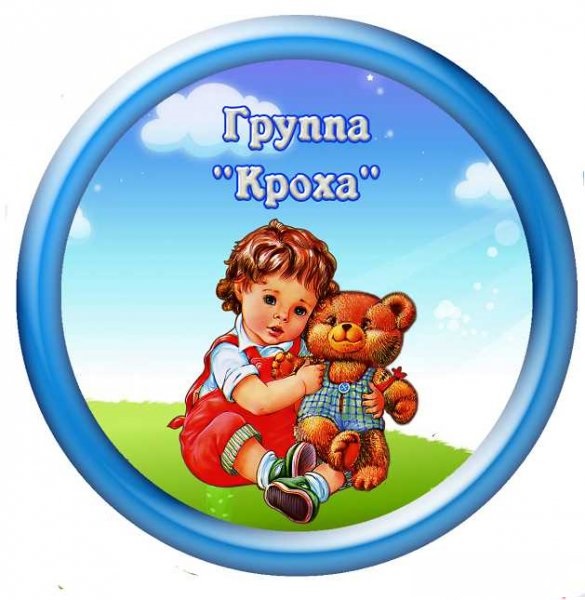 	«Наш   девиз»Мы еще крохи—совсем малыши,Сладкие кнопочки и крепыши.Но заявляем ответственно всем;Вырастем скоро большими совсем                 Воспитатели:Лукишина Марина Николаевна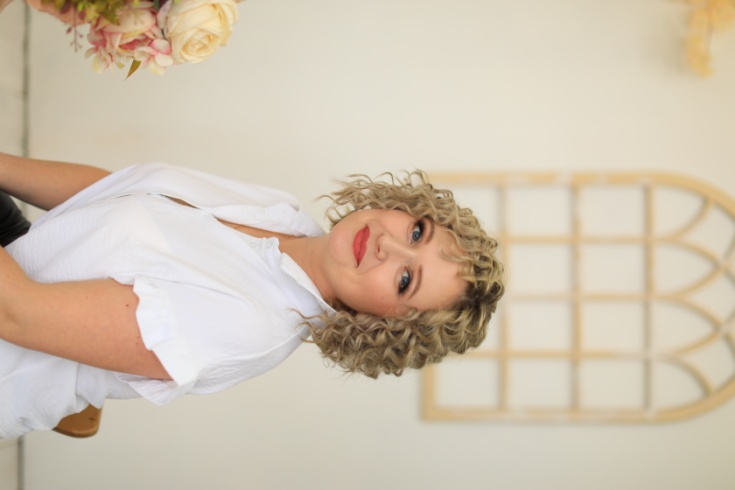                          Не пускают маму в сад?                         Не грусти, приятель!                                    Вместо мамы у ребят                       В группе воспитатель!!!Гайсарова  Любовь  Александровна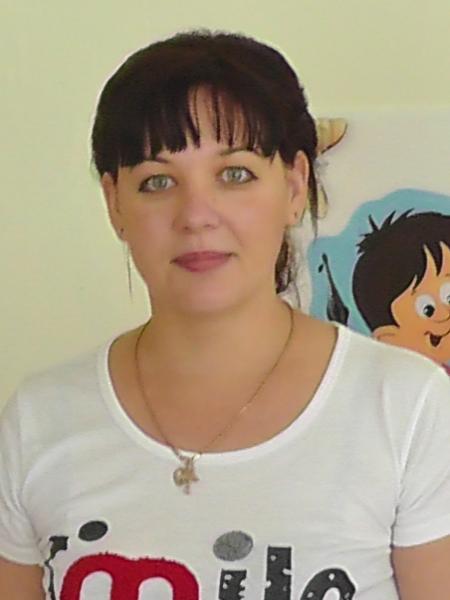 Как трудно быть «дневною мамой»Для двух десятков малышей«Дневная мама!» - как ни странно, Это так подходит к ней!!!              Младший воспитатель:  Липинская Елена Валентиновна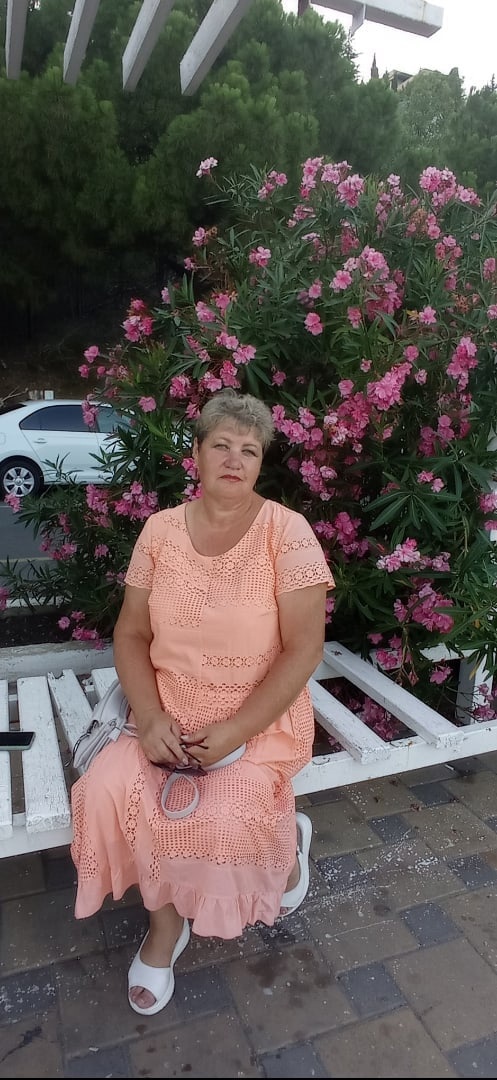 Нашей группы нет краше.Чисто и светло вокруг!Говорят, у нашей няниНе две, а целых 10 рук!!!Полюбуйтесь вы немножковеселятся здесь крошки, а еще растут, поют - очень весело живут!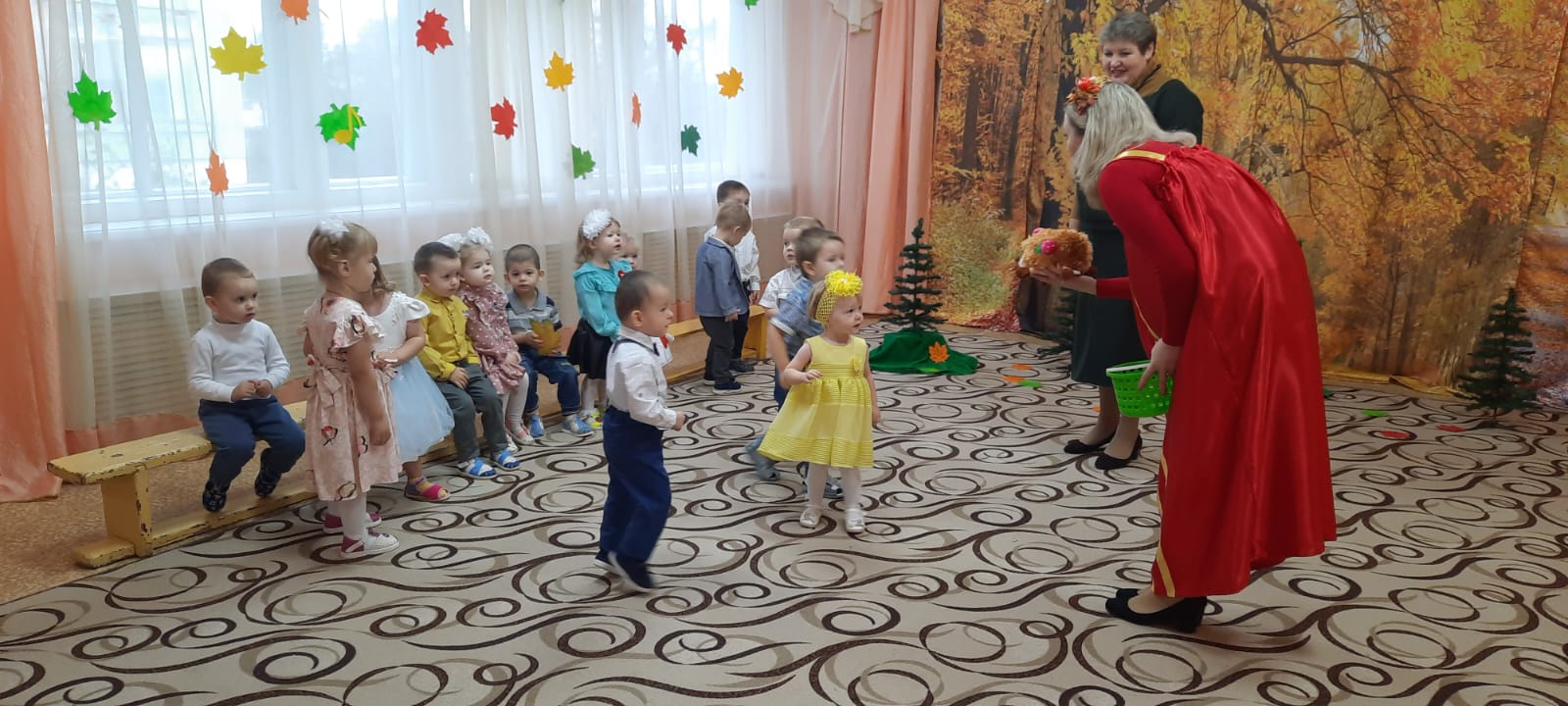 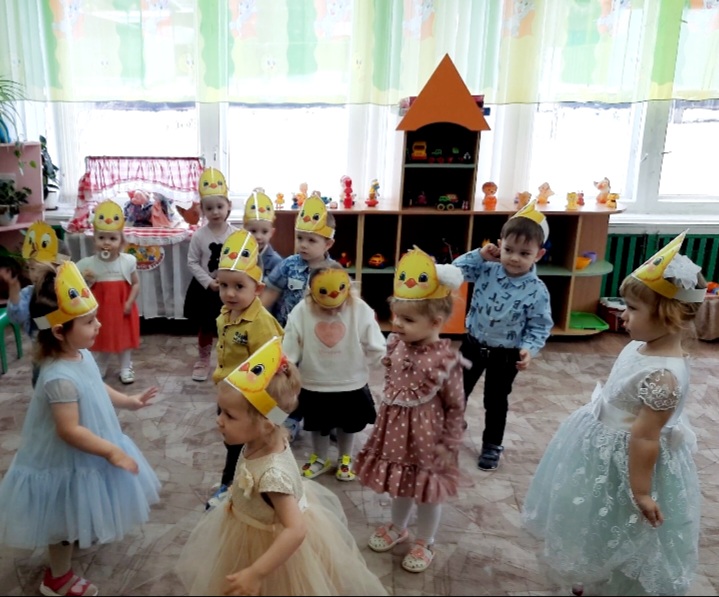 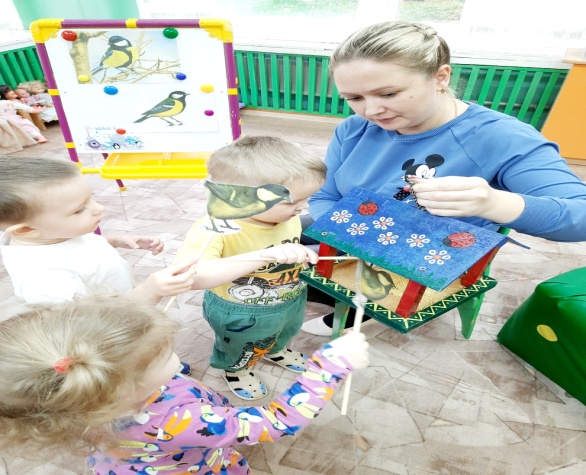 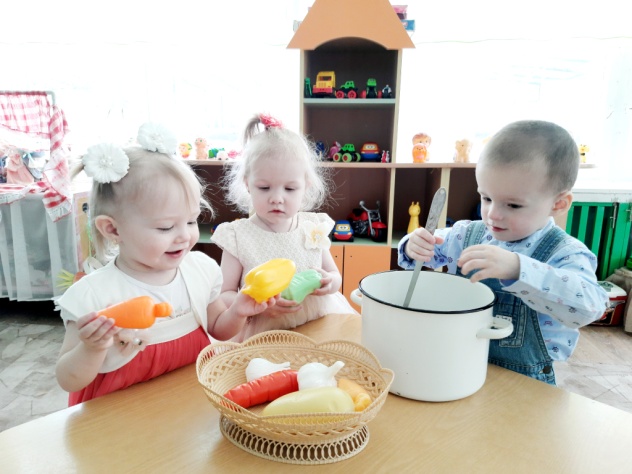 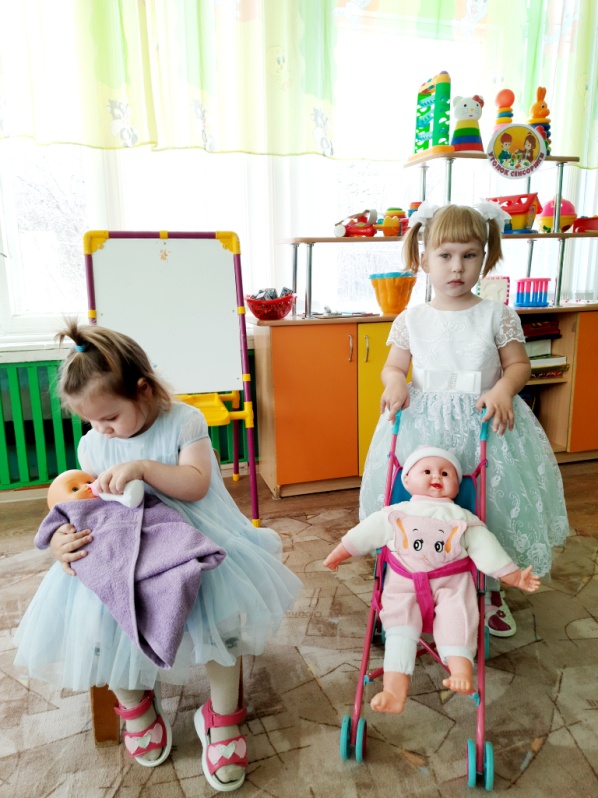 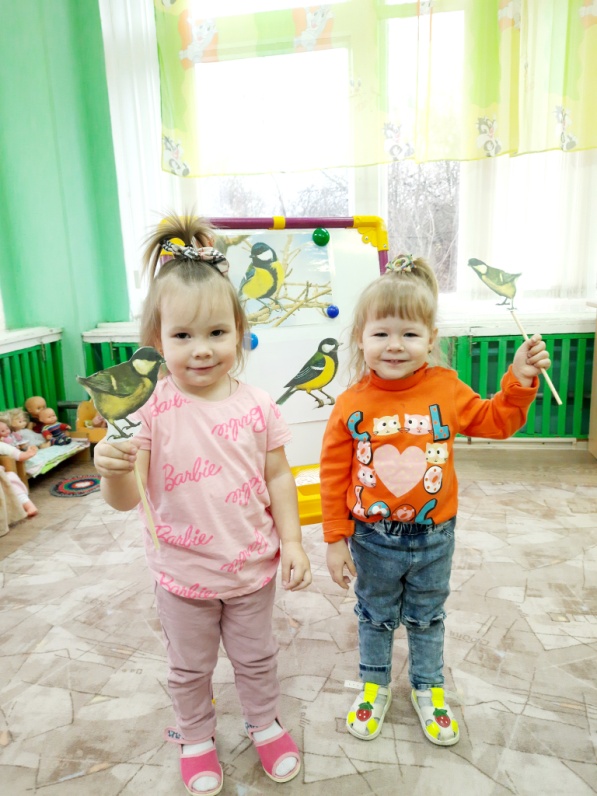 